Listening Lesson Planㅠ [Worksheet A]Vocabulary-Definition Matching Worksheet_____________________: Small piece of hand luggage that you are allowed to take with                             you onto the plane____________________: When you are leaving to go on a trip____________________: Tiredness due to travelling through different time zones____________________: The long empty space that you walk down____________________: Place above the seats for storing luggage____________________: Strong wind that makes the plane to move and shake____________________: To put something away____________________: The height of something above a particular specified level____________________: When a passenger has to stop at an airport and change planes____________________: Free of charge____________________: Not occupied; empty____________________: When people are removed from or leave a dangerous place____________________: A bad feeling in the stomach that passengers get during a rough ride[Answers for Worksheet A](Only for teacher’s reference) [Worksheet B]Listen to the audio and fill in the blanks1. Check your understanding: gap fillDo this exercise while you listen. Complete the gaps with a word from the box.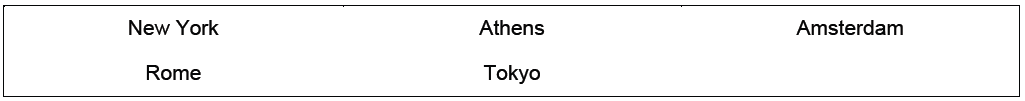 1. Speaker A: The plane is going to _______________.2. Speaker B: The plane is going to _______________.3. Speaker C: The plane is going to _______________.4. Speaker D: The plane is going to _______________.5. Speaker E: The plane is going to _______________.2. Check your understanding: gap fillDo this exercise while you listen. Complete the gaps.1. The 9.25 flight to Rome is delayed by _______________ hours.2. Passengers going to Tokyo should go to boarding gate _______________.3. Passengers going to Athens should go to boarding gate _______________.4. The flight number of the plane going to Amsterdam is _______________. It will leave from gate _______________.5. The time in _______________ is 18:30.6. The temperature in New York is _______________ ºF.[Answers for Worksheet B](Only for teacher’s reference)Good morning. This is an announcement for all passengers travelling on the 9:25 flight TOM1223 to Rome. This flight is delayed by two hours because of bad weather.B.Would all passengers travelling to Tokyo on flight FR3421 please have your boarding passes and passports ready for boarding. Flight FR3421 now boarding at gate 21.C.This is the final boarding call for passengers Gemma and Ryan Grey flying to Athens on flight EZ9753. Your flight is ready to leave. Please go to gate 14 immediately. The doors of the plane will close in five minutes. Final boarding call for passengers Gemma and Ryan Grey.D.This is an announcement for passengers travelling to Amsterdam on flight KL1050. Will all passengers with express boarding tickets and passengers travelling with young children please go to gate 6 for boarding. That’s all passengers with express boarding tickets and passengers travelling with young children go to gate 6 for boarding. Thank you.E.Good evening, ladies and gentlemen. We have landed at JFK airport in New York where the local time is 18:30 and the temperature is 76º. We hope you have enjoyed your flight with American Airlines this evening and wish you a very safe journey to your final destination. [Worksheet C]Role play draw lots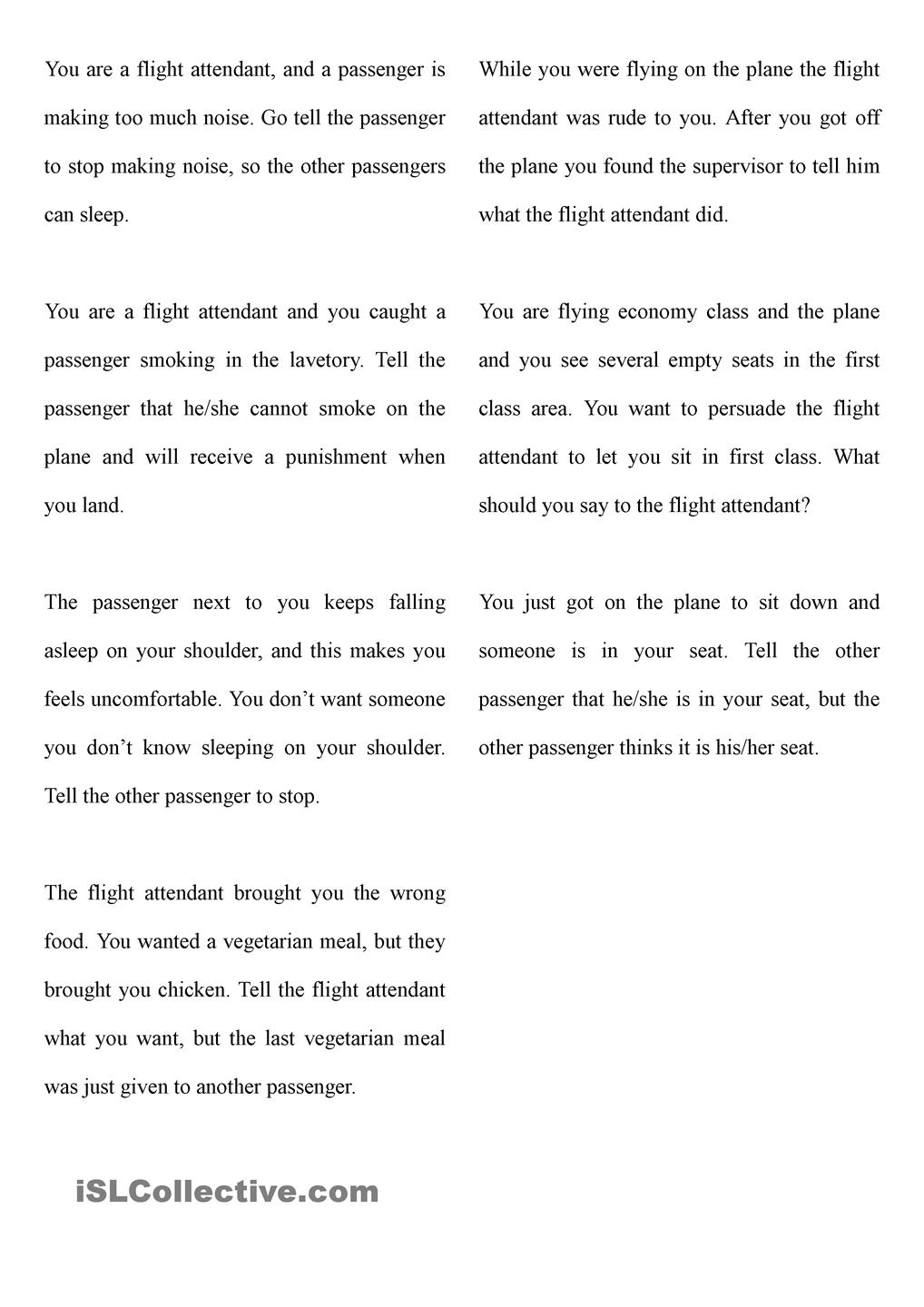 WordCarryonDepartureJet-legAisleOverheadTurbulenceStowAltitudeLayoverComplimentaryVacantEvacuationmotion sickness1. Check your understanding: matching1. Rome2. Tokyo3. Athens4. Amsterdam5. New York2. Check your understanding: gap fill1. 2/ two2. 213. 144. KL1050/ 65. New York7. 76